Organizátor výstavy/dodavatelAdresa: 	MP-Soft, a.s., Příkop 4, 604 16 BrnoObchodní rejstřík:	zapsaná v obchodním rejstříku, vedeném Krajským soudem v Brně, oddíl B, vložka 4730Statutární zástupce:	Ing. Pavel Mikula, předseda představenstvaIČ:	440 14 040DIČ:	SK4020395885Kontaktní osoby: 	xxx; xxxTelefon:	545 176 136 (v pracovní dny 8–16 hodin)Mobil:	xxx, xxxE-mail: 	info@gaudeamus.czWeb: 				www.gaudeamus.czBanka:		Komerční banka a.s., nám. Svobody 21, 602 00 BrnoČíslo účtu:		1474844-621/0100IBAN: 		CZ5401000000001474844621VystavovatelNázev vystavovatele: Univerzita Jana Evangelisty PurkyněMěsto: Ústí nad LabemPSČ: 400 96Ulice a č.p.: Pasteurova 3544/1IČ: 44555601DIČ: CZ44555601Předmět smlouvyPředmětem smlouvy je účast vystavovatele na Veletrhu pomaturitního a celoživotního vzdělávání Gaudeamus - Akadémia 2023 pořádaném společností MP-Soft, a.s. Brno. Organizátor zajistí pro vystavovatele:propagaci vystavovatele v propagačním katalogu před zahájením výstavy, na internetovém portálu www.gaudeamus-sk.sk a v mobilních aplikacích Gaudeamus Guide a Gaudeamus Advisor,pronájem výstavní plochy, případně i postavení a vybavení výstavního stánku dle specifikace v Objednávce služeb včetně příloh, zařazení inzerce do tištěného katalogu a elektronického katalogu, dle specifikace v Objednávce služeb včetně příloh,propagaci výstavy Gaudeamus - Akadémia 2023 s cílem zajistit co největší účast návštěvníků na výstavě,organizaci a průběh výstavy Gaudeamus - Akadémia 2023.Objednávka služeb na výstavě se provádí prostřednictvím objednávkového systému na www.gaudeamus.cz. Výpis z elektronické Objednávky služeb na výstavě, včetně všech příloh, se po potvrzení organizátorem stává přílohou této smlouvy. Objednávka 
je po potvrzení organizátorem závazná pro obě smluvní strany a podrobně vymezuje předmět smlouvy.Výstava Gaudeamus - Akadémia 2023 se uskuteční ve Slovenské republice ve městě Bratislava, v areálu výstaviště Incheba Expo Bratislava v termínu od 10. do 12. 10. 2023, v hale B2.Cena služebA. Stanovení smluvní cenyCena za možnost vystavovat na Veletrhu pomaturitního a celoživotního vzdělávání Gaudeamus - Akadémia 2023 je stanovena dohodou smluvních stran, dle specifikace uvedené v Objednávce služeb na výstavě a jejích přílohách.B. Obecné platební podmínkyOrganizátor považuje ceny služeb uvedené v Objednávce za závazné. Organizátor se zavazuje uhradit případnou finanční ztrátu výstavy z vlastních zdrojů, bez dalších finančních nároků 
na vystavovatele.Vystavovatel je povinen uvádět jako variabilní symbol plateb čísla zálohových faktur a číslo daňového dokladu.V pochybnostech se za den splnění platby považuje den, kdy byla zaplacená částka připsána na účet organizátora.Smluvní strany se dohodly na smluvní pokutě za opožděné úhrady daňových dokladů ve výši 0,06 % z celkové smluvní ceny za každý den prodlení platby po termínu splatnosti uvedeném v zálohové faktuře nebo daňovém dokladu (faktuře).Platební podmínkySmluvní strany se dohodly, že vystavovatel provede úhradu smluvní ceny (podle platných daňových zákonů), na účet organizátora způsobem, který si zvolí zaškrtnutím v Objednávce služeb na výstavě.První záloha ve výši 50 % celkové smluvní ceny, zaokrouhlená na celé stokoruny nahoru, zahrnuje „Registrační poplatek, propagaci vystavovatele v on-line médiích, propagačním katalogu a dalších médiích, projekční přípravu výstavy a náklady spojené s propagací výstavy". První záloha je splatná ihned po potvrzení Objednávky služeb na výstavě organizátorem, v termínu splatnosti zálohové faktury. První zálohu vystavovatel uhradí na základě zálohové faktury, vystavené dle specifikace v Objednávce služeb na výstavě a jejích přílohách. Bez zaplacení první zálohy je Objednávka služeb na výstavě pro organizátora nezávazná. Druhá záloha ve výši 50 % celkové smluvní ceny, zahrnuje „Náklady spojené s pronájmem výstavních prostor, zpracování realizačního projektu výstavy, náklady na inzerci v katalogu výstavy, grafickou přípravu výstavy, přípravu výstavby a výstavbu expozic". Druhá záloha je splatná na základě zálohové faktury v termínu splatnosti uvedeném na dokladu. Organizátor 
je oprávněn fakturovat druhou zálohu dle specifikace v Objednávce služeb a jejích přílohách, nejdříve 21. 8. 2023.Závěrečné vyúčtování nákladů spojených s účastí vystavovatele na výstavě provede organizátor výstavy daňovým dokladem (fakturou) po skončení výstavy, nejpozději však do 27. 10. 2023. Závěrečné vyúčtování provede organizátor podle platných daňových zákonů na základě předávacího protokolu sepsaného v průběhu výstavy.Odstoupení od smlouvyVystavovatel může od smlouvy odstoupit vždy výhradně písemnou formou. Odstoupit od smlouvy lze v termínu do 15. 6. 2023 s náhradou ve výši registračního poplatku, nebo do 21. 8. 2023 s náhradou registračního poplatku, nákladů spojených s projekční přípravou a propagací výstavy ve výši 30 % smluvní ceny a nákladů na inzerci v tištěném katalogu výstavy, elektronickém katalogu a propagaci na www.gaudeamus.cz v plné výši. Odstoupí-li vystavovatel od smlouvy do 15. 6. 2023, organizátor výstavy vyúčtuje daňovým dokladem registrační poplatek 
a zbylé dosud zaplacené finanční prostředky poukáže zpět na účet vystavovatele. Odstoupí-li vystavovatel od smlouvy do 21. 8. 2023, organizátor výstavy vyúčtuje daňovým dokladem registrační poplatek, náklady spojené s projekční přípravou a propagací výstavy ve výši 30 % smluvní ceny a náklady na inzerci v tištěném katalogu výstavy, elektronickém katalogu a propagaci na www.gaudeamus.cz. Zbylé finanční prostředky, zaplacené formou záloh, organizátor poukáže zpět na účet vystavovatele. V případě, že dosud zaplacené zálohy byly nižší než účtované náklady 
na projekční přípravu, propagaci výstavy a inzerci, vystavovatel je povinen rozdíl uhradit na základě daňového dokladu na účet organizátora za podmínek uvedených v části Platební podmínky této smlouvy.Odstoupí-li vystavovatel od smlouvy po 21. 8. 2023, je povinen uhradit částku dle Objednávky služeb na výstavě v plné výši včetně daně z přidané hodnoty, za podmínek uvedených v části Platební podmínky této smlouvy.PojištěníOrganizátor výstavy neodpovídá vystavovateli ani jeho spoluvystavovatelům za ztrátu, zničení, nebo jakékoli poškození vybavení a zařízení stánku, vystavovaných exponátů, zboží, materiálu, osobních věcí, finanční hotovosti, předmětů zhotovených z drahých kovů a kamenů, jiných cenností, zboží a předmětů určených k prodeji, bez ohledu na to, zda toto poškození vzniklo před výstavou, v průběhu výstavy, nebo po jejím skončení. Vystavovatel je povinen uzavřít pojištění vybavení stánku, zařízení, exponátů, zboží a materiálu, které jsou ve vlastnictví vystavovatele. Pokud je dodavatelem výstavby stánku organizátor, nemusí vystavovatel uzavírat pojištění konstrukčního systému a předmětů, které jsou součástí dodávky stánku. Doporučená doba pojištění je od 8.00 hodin dne 9. října do 16.00 hodin dne 12. října 2023.Závěrečná ustanoveníVystavovatel uznává právo organizátora přiměřeně zvětšit, zmenšit nebo přemístit požadovanou výstavní plochu, 
pokud je to nezbytně nutné pro zajištění bezpečnosti a ochrany zdraví vystavovatelů nebo návštěvníků veletrhu. Objednávka služeb na výstavě bude přijata pouze od univerzit, vysokých škol, samostatných fakult, soukromých vysokých škol, vyšších odborných škol, vzdělávacích institucí, vzdělávacích agentur, agentur zajišťujících přípravu na přijímací zkoušky, poradenských institucí, nakladatelství odborné literatury, agentur zajišťujících vzdělávání v zahraničí, nadací zabývajících se podporou vzdělávání a zaměstnavatelů nabízejících uplatnění absolventům univerzit, vysokých škol a vyšších odborných škol.Výše plateb za účast na Veletrhu pomaturitního a celoživotního vzdělávání Gaudeamus - Akadémia 2023 může být snížena nebo zvýšena o skutečné náklady na inzerci v tištěném katalogu výstavy dle skutečného rozsahu objednané inzerce.Smlouva o účasti na výstavě je platná po podpisu obou smluvních stran s uvedením data podpisu vystavovatelem 
a zaplacením první zálohy dle specifikace v této smlouvě a Objednávce služeb. V případě, že vystavovatel nezaujme své místo na výstavě do 8.00 hodin dne 10. října 2023, organizátor může výstavní plochu vystavovatele znepřístupnit, přičemž vystavovatel je povinen uhradit všechny závazky vyplývající ze smlouvy 
a Objednávky služeb na výstavě.Organizátor má rovněž právo udělit vystavovateli smluvní pokutu až do výše 15.000, - Kč, a to v případě, že vystavovatel opustí výstavní plochu před skončením výstavy, tj. dříve, než v 15:00 hodin dne 12. října 2023.Organizátor má dále právo požadovat na vystavovateli náhradu dalších prokázaných nákladů za pronájem pavilonu v případě, že vystavovatel zahájí výstavbu nebo grafickou přípravu expozice dříve, než bude uvedeno v instrukcích 
pro vystavovatele.Vystavovatel může uplatnit reklamaci za práce a služby poskytnuté organizátorem písemnou formou, doplněnou podrobnou fotodokumentací a popisem. Organizátor doporučuje reklamaci uplatnit přímo na výstavě, a to nejpozději do 24 hodin před ukončením výstavy.Kopii této smlouvy obdrží vystavovatel jako potvrzení účasti na výstavě. Přílohou této smlouvy se stává výpis 
z elektronické Objednávky služeb na výstavě a jeho přílohy po podpisu oběma smluvními stranami.V případě, že organizátor v důsledku jím nezaviněných událostí („vis maior“) nemůže uskutečnit výstavu, nebo konání výstavy po celou dobu výstavy, uvědomí o tom ihned vystavovatele. Všechny závazky vzniklé organizátorovi z uzavřené smlouvy o účasti vystavovatele zanikají, v tomto případě nepřísluší vystavovateli žádný nárok na úhradu vzniklých škod. Organizátor výstavy je oprávněný zadržet přiměřenou část poplatků vystavovatelem dosud uhrazených.Vystavovatel bere na vědomí informace o zásadách zpracování osobních údajů obsažených v této smlouvě, objednávce služeb na výstavě a jejích přílohách. Informace o zásadách zpracování je dostupná na www.gaudeamus.cz.Organizátor souhlasí se zveřejněním této smlouvy v registru smluv ve smyslu zákona č. 340/2015 Sb., o zvláštních podmínkách účinnosti některých smluv, uveřejňování těchto smluv a o registru smluv (zákon o registru smluv).Tato smlouva má tři strany a je vyhotovena ve dvou stejnopisech, každý v platnosti originálu.Každá ze smluvních stran obdrží jeden stejnopis této smlouvy.Účastníci této smlouvy po jejím přečtení prohlašují, že jsou způsobilí k právním úkonům a souhlasí s obsahem smlouvy.Smlouva je závazná pro smluvní strany a je soudně vymahatelná, což strany potvrzují svými podpisy, přičemž k jejímu uzavření došlo na základě jejich vážné a svobodné vůle bez jakéhokoliv nátlaku nebo podstatného omylu, což potvrzují vlastnoručními podpisy.PodpisyV Brně dne ………………………….					V ……………………….dne ………………………….…………………………………………………………………			…………………………………………………………………	               Bc. Pavel Mikula					statutární zástupce vystavovatele         místopředseda představenstva MP-Soft, a.s.…………………………………………………………………			…………………………………………………………………	         otisk razítka MP-Soft, a.s. 					    otisk razítka vystavovatele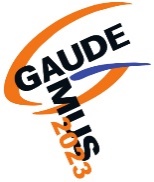 EVROPSKÝ VELETRH POMATURITNÍHO A CELOŽIVOTNÍHO VZDĚLÁVÁNÍ GAUDEAMUS - AKADÉMIA 202310. - 12. 10. 2023, INCHEBA EXPO BRATISLAVA, HALA B2info@gaudeamus.cz; www.gaudeamus.czSMLOUVA O ÚČASTI NA VÝSTAVĚ